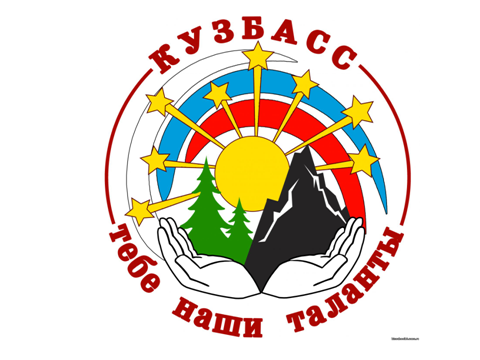 29 марта 2018 года в рамках городского проекта «Кузбасс, тебе наши таланты» и в честь  75-летия Кемеровской области в МАУ ДО ДДЮТЭ  было проведено познавательное мероприятие в форме устного журнала на тему «Кузбасс – России славный край».В рамках встречи учащиеся  краеведческого объединения «Следопыты» рассказали об истории Кузнецкого края и его роли в истории страны, познакомили присутствующих с биографиями известных и знаменитых людей Кузбасса. Учащиеся театрального объединения «Радуга» на суд зрителей представили агитбригаду «Я – гражданин России» и литературно-музыкальную композицию «Кузбасс любимый – Родина моя». 	Школьники района Афонино познакомились с достопримечательностями Кемеровской области, просмотрев фильм «7 чудес Кузбасса» и вспомнили названия городов малой Родины, в рамках игры «Города Кузбасса».	На встрече присутствовало 106 человек из школ №15, 16, 35, и детского дома «Гвоздика»